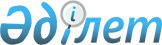 Қазақстан Республикасы Үкіметінің 1999 жылғы 1 қарашадағы N 1633 қаулысына өзгерістер енгізу туралы
					
			Күшін жойған
			
			
		
					Қазақстан Республикасы Үкіметінің Қаулысы 2000 жылғы 10 ақпан N 195. Қаулының күші жойылды - ҚР Үкіметінің 2005.05.17. N 467 қаулысымен

      Қазақстан Республикасының Үкіметі қаулы етеді: 

      1. "Шетелдік инвесторлардың өтініштерін қарау жөніндегі ведомствоаралық комиссия құру туралы" Қазақстан Республикасы Үкіметінің 1999 жылғы 1 қарашадағы N 1633  қаулысына мынадай өзгерістер енгізілсін: 

      1-тармақта: 

      "Зверьков               - Қазақстан Республикасы  

      Вадим Павлович            Сыртқы істер министрлігінің 

                                Халықаралық ынтымақтастық 

                                департаментінің директоры"       деген жолдағы, "хатшы" деген сөз алынып тасталсын; 

      шетелдік инвесторлардың өтініштерін қарау жөніндегі ведомствоаралық комиссияның құрамына Қазақстан Республикасы Премьер-Министрі Кеңсесінің Сыртқы байланыстар бөлімі меңгерушісінің орынбасары Нұрсейітов Азамат Айтқалиұлы хатшы болып енгізілсін. 

      2. Осы қаулы қол қойылған күнінен бастап күшіне енеді.        Қазақстан Республикасының 

      Премьер-Министрі 
					© 2012. Қазақстан Республикасы Әділет министрлігінің «Қазақстан Республикасының Заңнама және құқықтық ақпарат институты» ШЖҚ РМК
				